會員繳費通知單一、感謝會員朋友長期以來對於本協會的愛護與支持，會務的推動有賴會員們的積極參與，為    衛浴文化爭取更多的福祉，並提供更好的服務品質，協會提醒您： 請您別忘了於近期內繳交2019年度之常年會費，感謝您！二、為維護您的會員權益，提醒您：根據台灣衛浴文化協會章程第八條，會員(會員代表)有表    決權、選舉權、被選舉權與罷免權；第九條中表示：會員有遵守本會章程、決議及繳納會    費之義務。 會員如果連續兩年未繳納會費者，將視為停止享有會員權益。 因此務必儘速    繳交常年會費，以維持會員個人或團體之權益，便於參與協會的運作及經營。三、年度常年會費，學生會員為新台幣200元，個人會員為新台幣2,000元，團體會員為    新台幣10,000元。(繳款單請參見附件，台灣衛浴文化協會年費繳費單)四、對於會員事務有任何問題，歡迎隨時與本協會會務承辦人員連絡     協會秘書：劉玉玫  小姐聯絡方式：(0) 02-2511-0712；(fax) 02-2531-3102；(e-mail) ttaservice2018@gmail.com五、協會活動精彩可期，每年並贈送台灣衛浴文化協會會訊四期，台灣衛浴文化協會電子報二   十四期，期待您的持續參與！六、2019年協會預定行事:  　　　精彩可期　請勿錯過！！！     2月- 於高雄召開(2019)第七屆第六次理監事聯席會議暨中、南區會務發展座談     6月- 舉辦日本知性參訪活動         10月- 吳明修建築師逝世五周年回顧紀念會    12月- 20週年年會暨國際論壇紀念活動再一次的感謝您對於台灣衛浴文化協會的支持與參與！敬祝  豬事如意﹗ 財源滾滾 !!!                              台灣衛浴文化協會                                                    理事長    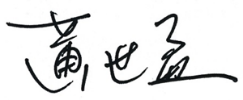 2018年12月25日＊附註：(1)若您的會籍資料如電話、傳真、地址、現職等有變更，請隨時將資料傳真至本會以利作業。(2)對於會員事務有任何問題，歡迎隨時與本協會會務承辦人員連絡！   會務助理：劉玉玫小姐   連絡方式：(Office) 02-2511-0712   (Fax)02-2531-3102  (E-mail) ttaservice2018@gmail.com台灣衛浴文化協會【常年會費】繳款單台灣衛浴文化協會【常年會費】繳款單台灣衛浴文化協會【常年會費】繳款單台灣衛浴文化協會【常年會費】繳款單姓名或公司名稱性   別男    女服務單位職   稱會費繳款別個人會員 2,000/年   團體會員 10,000/年學生會員 200/年(具學生身份者)個人會員 2,000/年   團體會員 10,000/年學生會員 200/年(具學生身份者)個人會員 2,000/年   團體會員 10,000/年學生會員 200/年(具學生身份者)收據開立資訊收據抬頭:                                                 郵寄地址:                                                 收件人:              ⼞同會務聯絡人收據抬頭:                                                 郵寄地址:                                                 收件人:              ⼞同會務聯絡人收據抬頭:                                                 郵寄地址:                                                 收件人:              ⼞同會務聯絡人連絡電話(Office)                   (Home)(Fax)                      (手機)(Office)                   (Home)(Fax)                      (手機)(Office)                   (Home)(Fax)                      (手機)電子信箱通訊地址備    註入會費1.個人會員為壹仟元2.團體會員為壹萬元入會費1.個人會員為壹仟元2.團體會員為壹萬元入會費1.個人會員為壹仟元2.團體會員為壹萬元匯款收執聯影印本黏貼處繳款方式：銀行或郵局匯款：至全國各銀行及郵局匯款。匯款帳戶如下：繳款後請將收執聯影本黏貼於本表下方。         4. 	傳真或至E-mail至台灣衛浴文化協會。※轉帳者請提供帳號後五碼，匯款時請註記姓名/單位名稱，並將匯款單黏貼     於此虛線框中傳真至本會確認。 